ACTA NÚMERO TREINTA Y SEIS de la Sesión Ordinaria, celebrada en la Sala de Sesiones de la Alcaldía Municipal de esta Ciudad, de las ocho horas en adelante del día martes uno de agosto del año dos mil veintitrés, convocada y presidida por la Doctora Jennifer Esmeralda Juárez García, Alcaldesa Municipal. El Infrascrito Secretario Municipal, hace constar que: Al momento de comprobar el Quórum, se encuentran presentes los siguientes miembros del Concejo: Doctora Jennifer Esmeralda Juárez García, Alcaldesa Municipal; Sra. Carla María Navarro Franco, Primera Regidora Propietaria; Señor Damián Cristóbal Serrano Ortiz, Segundo Regidor Propietario; Señora Lesby Sugey Miranda Portillo, Tercera Regidora Propietaria; Doctora Yany Xiomara Fuentes Rivas, Cuarta Regidora Propietaria; Señor Jonathan Bryan Gómez Cruz, Quinto Regidor Propietario; Señora Susana Yamileth Hernández de Vásquez, Séptima Regidora Propietaria; Ingeniero Walter Arnoldo Ayala Rodríguez, Octavo Regidor Propietario; Señor Rafael Antonio Ardón Jule, Noveno Regidor Propietario; Ing. Gilberto Antonio Amador Medrano. Decimo Regidor Propietario; Señor Bayron Eraldo Baltazar Martínez, Décimo Primer Regidor Propietario; Señor Osmín de Jesús Menjívar González, Décimo Segundo Regidor Propietario; Licenciado José Francisco Luna Vásquez, Primer Regidor Suplente; Señor José Mauricio López Rivas, Segundo Regidor Suplente y Señora Stephanny Elizabeth Márquez Borjas, Tercera Regidora Suplente, y se encuentran ausentes: el Lic. Sergio Noel Monroy Martínez, Síndico Municipal, Sr. Carlos Alberto Palma Fuentes, Sexto Regidor Propietario y la señora María del Carmen García, Cuarta Regidora Suplente, (por permiso concedido). Por tanto de conformidad al Art. 41 del Código Municipal, que literalmente dice: “PARA CELEBRAR SESIÓN SE NECESITA QUE CONCURRA POR LO MENOS LA MITAD MÁS UNO DE LAS Y LOS MIEMBROS PROPIETARIOS Y PROPIETARIAS DEL CONCEJO. LA AUSENCIA DE UNO O MÁS PROPIETARIOS O PROPIETARIAS, SE SUPLIRÁ POR LAS O LOS SUPLENTES ELECTOS QUE CORRESPONDAN AL MISMO PARTIDO O COALICIÓN AL QUE PERTENECIEREN LAS O LOS PROPIETARIOS. EN CASO DE NO EXISTIR SUPLENTE DEL MISMO PARTIDO O COALICIÓN, Y PARA EFECTOS DE FORMAR QUÓRUM, EL CONCEJO DECIDIRÁ POR MAYORÍA SIMPLE.”  ASUME VOTACIÓN el Licenciado José Francisco Luna Vásquez, Primer Regidor Suplente por el Lic. Sergio Noel Monroy Martínez, Síndico Municipal. Habiendo Quórum, iniciándose con la aprobación de la Agenda, y desarrollándose los demás numerales de la agenda del numeral uno al siete, incluyendo varios. Seguidamente se tomaron los siguientes Acuerdos Municipales: “ACUERDO MUNICIPAL NÚMERO UNO”. El Concejo Municipal en uso de sus facultades legales, de conformidad a los Arts., 203, 204 y 235  de la Constitución de la República, Art. 30 numeral 4, 14, Art. 31 numeral 4) del Código Municipal. Expuesto en el punto número dos de la Agenda de esta Sesión que corresponde  a aprobación de la Agenda. Este Concejo Municipal Plural, en uso de sus facultades legales y habiendo deliberado el punto, por mayoría de trece votos a favor de los concejales: 1.Dra. Jennifer Esmeralda Juárez García. Alcaldesa Municipal. 2. Carla María Navarro Franco, Primera Regidora Propietaria. 3.  Damián Cristóbal Serrano Ortiz, Segundo Regidor Propietario. 4. Lesby Sugey Miranda Portillo, Tercera Regidora Propietaria. 5. Dra. Yany Xiomara Fuentes Rivas, Cuarta Regidora Propietaria. 6. Jonathan Bryan Gómez Cruz, Quinto Regidor Propietario. 7. Susana Yamileth Hernández de Vásquez, Séptima Regidora Propietaria. 8. Ing. Walter Arnoldo Ayala Rodríguez, Octavo Regidor Propietario. 9. Rafael Antonio Ardon Jule, Noveno Regidor Propietario. 10. Ing. Gilberto Antonio Amador Medrano, Decimo Regidor Propietario. 11. Bayron Eraldo Baltazar Martínez Barahona, Décimo Primer Regidor Propietario. 12. Osmin de Jesús Menjívar González, Décimo Segundo Regidor Propietario. 13. Licdo. José Francisco Luna Vásquez, Primer Regidor Suplente; suple voto por la ausencia del Licdo. Sergio Noel Monroy Martínez, Síndico Municipal, y una ausencia al momento de esta votación por parte del Concejal Carlos Alberto Palma Fuentes, Sexto Regidor Propietario. ACUERDA: Aprobar la Agenda de la Sesión Numero Treinta y Seis de fecha uno de agosto del año dos mil veintitrés; la cual consta de siete numerales incluyendo varios. CERTIFÍQUESE Y COMUNÍQUESE. “ACUERDO MUNICIPAL NÚMERO DOS”. El Concejo Municipal en uso de sus facultades legales, de conformidad al art. 203 y 204 de la Constitución de la República, art. 30 numeral 4) 14) art. 31 numeral 4) y art. 93 del Código Municipal y El Manual para el Uso de Fondo Circulante de Caja Chica, y las Disposiciones Generales del Presupuesto de la Alcaldía Municipal de Apopa, aprobadas en el Acuerdo Municipal número veinte Acta número treinta y tres de fecha 12/07/2023.  Expuesto el punto número tres de la agenda de esta sesión, el cual corresponde a Participación de la Señora Alcaldesa Municipal, solicitando aprobación para la asignación del Fondo Circulante de Caja Chica por la suma de $20,000.00, de los estados unidos de Norteamérica, para la unidad de Gestión de Riesgos y Adaptación al Cambio Climático y nombrar al encargado de manejar dichos Fondos. Por tanto, CONSIDERANDO: Que por medio del Acuerdo Municipal número veinte Acta número treinta y tres de fecha 12/07/2023, se aprobó específicamente en el numeral cuarto lo siguiente: CREAR Y AUMENTAR EL FONDO CIRCULANTE DE CAJA CHICA, según el Capítulo II y de conformidad al Art. 4 del del Manual para el Uso del Fondo Circulante de Caja Chica y Art. 16 de las Disposiciones Generales del Presupuesto 2023, aprobados en este Acuerdo Municipal; por la cantidad de DOSCIENTOS OCHENTA  MIL DÓLARES EXACTOS ($280,000.00), DE LOS ESTADOS UNIDOS DE NORTEAMÉRICA, con un monto máximo para cada encargado de Fondo Circulante, según el siguiente detalle: la cantidad de cincuenta mil dólares exactos ($50,000.00), de los estados unidos de Norteamérica, para la  Gerencia General, Gerencia de Desarrollo Social, Gerencia Ambiental, Gerencia de Desarrollo Territorial, Gerencia Administrativa; la cantidad de diez mil dólares exactos ($10,000.00), de los estados unidos de Norteamérica, para la Gerencia Financiera y Tributaria, y la cantidad de veinte mil dólares exactos ($20,000.00), de los estados unidos de Norteamérica, para la unidad de Gestión de Riesgos y Adaptación al Cambio Climático; esto para atender gastos de baja cuantía y/o de carácter urgente el cual servirá para la compra de papelería y artículos de escritorio, artículos sanitarios y domésticos; pago de viáticos; subsidios a funcionarios, empleados y trabajadores municipales  para asistencia médica y hospitalaria; subsidios para funerales de funcionarios, empleados y trabajadores municipales; combustible a vehículos oficiales, reparación y mantenimiento de vehículos, equipo, mobiliario y enseres; servicios de transporte, correo, telecomunicaciones, prestaciones adicionales a empleados, funcionarios públicos de la municipalidad y otros gastos previa autorización del Concejo Municipal; el cual tendrá una vigencia por un periodo dos meses a partir de esta fecha. Por tanto el Honorable Concejo Municipal Plural, en uso de sus facultades legales y habiendo deliberado el punto. Por MAYORIA de  nueve votos a favor, 1. Dra. Jennifer Esmeralda Juárez García, Alcaldesa Municipal, 2. SUPLIENDO VOTACION el Lic. José Francisco Luna Vásquez, primer Regidor Suplente, por el Lic. Sergio Noel Monroy Martínez, Síndico Municipal, 3. Sra. Carla María Navarro Franco, Primera Regidora Propietaria, 4. Sr. Damián Cristóbal Serrano Ortiz, Segundo Regidor Propietario, 5. Sra. Lesby Sugey Miranda Portillo, Tercera Regidora Propietaria, 6. Sr. Jonathan Bryan Gómez Cruz, Quinto Regidor Propietario, 7. Sra. Susana Yamileth Hernández de Vásquez, Séptima Regidora Propietaria, 8. Ing. Walter Arnoldo Ayala Rodríguez, Octavo Regidor Propietario, 9. Sr. Rafael Antonio Ardon Jule, Noveno Regidor Propietario, dos votos salvados por parte de 1. Ing. Gilberto Antonio Amador Medrano, Décimo Regidor Propietario, manifestando literalmente lo siguiente: “Punto Nº 3. Participación de la señora Alcaldesa Municipal referente a  la asignación del fondo circulante de caja chica por $ 20,000 para la Unidad de Gestión de Riesgo y Adaptación al Cambio Climático. Voto en contra ya que no aprobé tampoco las cajas chicas por estos valores, y por lo tanto no apruebo el nombramiento de los encargados.”, y 2. Sr. Bayron Eraldo Baltazar Martínez Barahona, Décimo Primer Regidor Propietario, manifestando literalmente: “Salvo el voto por nombramiento de asignación por no tener claro el proceso o la manera de manejo administrativo de dicha caja ($20,000.00). Dos abstenciones, por parte de 1. Dra. Yany Xiomara Fuentes Rivas, Cuarta Regidora Propietaria, 2.  El señor Sr. Osmin de Jesús Menjívar González, Décimo Segundo Regidor Propietario. Una ausencia: por parte del 1. Sr. Carlos Alberto Palma Fuentes, Sexto Regidor Propietario,  ACUERDA: PRIMERO: ASÍGNESE el Fondo Circulante de Caja Chica, por la suma de VEINTE MIL DOLARES DE LOS ESTADOS UNIDOS DE AMERICA ($20,000.00), el cual tendrá una vigencia por un periodo dos meses, para la unidad de Gestión de Riesgos y Adaptación al Cambio Climático, de conformidad a la modificación, del Manual para el Uso del Fondo Circulante de Caja Chica y la modificación de las Disposiciones Generales del Presupuesto 2023, de la Alcaldía Municipal de Apopa; esto  según el Acuerdo Municipal número veinte Acta número treinta y tres de fecha 12/07/2023. SEGUNDO: Nombrar como encargada del Fondo Circulante de la unidad de Gestión de Riesgos y Adaptación al Cambio Climático, a la Tec. xxxxxxxxxxxx, a partir de esta fecha por un periodo de vigencia de dos meses, según el Acuerdo Municipal número veinte Acta número treinta y tres de fecha 12/07/2023, quien manejara y liquidara ante el Tesorero Municipal e informara al Concejo Municipal Plural, previo a los respectivos reintegros por la cantidad de $20,000.00. TERCERO: AUTORÍCESE al TESORERO MUNICIPAL para que erogue de la cuenta número 480005924 ALCALDIA MUNICIPAL DE APOPA, RECURSOS PROPIOS, Banco Hipotecario de El Salvador S.A., la cantidad de VEINTE MIL DOLARES DE LOS ESTADOS UNIDOS DE AMERICA ($20,000.00), y emita cheque a nombre de xxxxxxxxxxxxx, en su calidad de encargada de Fondo  Circulante. CUARTO: AUTORIZAR a la Tec.xxxxxxxxxxxxx, Jefa del Departamento de Gestión de Riesgos y Adaptación al Cambio Climático, para que aperture cuenta corriente en el Banco Hipotecario de El Salvador S.A., con el nombre de MUNICIPALIDAD DE APOPA/ ENCARGADA FONDO CIRCULANTE UNIDAD DE GESTIÓN DE RIESGOS Y ADAPTACIÓN AL CAMBIO CLIMÁTICO, y deposite en la misma la cantidad de VEINTE MIL 00/100 DOLARES ($20,000.00), quedando para tales efectos el registro de firma de refrendarios de cheque de la siguiente manera: Necesarias dos firmas: Firma Indispensable: la de la Tec. xxxxxxxxxxxxx y como refrendarios de cheques: la Sra. Lesby Sugey Miranda Portillo, Tercera Regidora Propietaria y el Sr. Jonathan Bryan Gómez Cruz, Quinto Regidor Propietario. QUINTO: Se nombra ordenador de pagos al Síndico Municipal Lic. Sergio Noel Monroy Martínez; para que firme y autorice con la frase PAGUESE.- SEXTO: Autorizar a la Licenciada xxxxxxxxxxxxxxxxx, Administradora de Contrato de Seguros Colectivos de Vida y Fidelidad, para que realice los trámites correspondientes para incorporar a la xxxxxxxxxxxxxxxx, en la fianza de fidelidad. SÉPTIMO: Se autoriza a la Tec. xxxxxxxxxxxxx, para que efectué el uso de los fondos en cumplimiento a los procedimientos especificados en el MANUAL PARA EL USO DEL FONDO CIRCULANTE DE CAJA CHICA. Fondos con aplicación al específico y expresión Presupuestaria Municipal vigente, que se comprobara como lo establece el artículo 78 del Código Municipal. CERTIFIQUESE Y COMUNIQUESE.- “ACUERDO MUNICIPAL NÚMERO TRES”. El Concejo Municipal en uso de sus facultades legales, de conformidad al art. 86 inciso final, 203, 204 y 235 de la Constitución de la República, art. 30 numeral 4) 14) art. 31 numeral 4) del Código Municipal. Expuesto el punto número tres de la agenda de esta sesión, el cual corresponde a Participación de la Señora Alcaldesa Municipal, por medio del cual solicita aprobación para que el Concejo la autorice a firmar las Actas de Recepción del proyecto de USAID, del cual hace referencia al Acuerdo Municipal número 22 del Acta número 50 del año 2022. CONSIDERANDO: I. Que mediante el Acuerdo Municipal número 22 del Acta número 50 de fecha 25/10/2022, se aprobó AUTORIZAR a la DOCTORA JENNIFER ESMERALDA JUÁREZ GARCÍA, ALCALDESA MUNICIPAL, para que de conformidad al Art. 47 del Código Municipal, firme el CONVENIO ESAL031 DE DONACIÓN EN ESPECIE QUE LA SOCIEDAD CREATIVE IMPLEMENTARA A TRAVÉS DEL PROGRAMA CARI EL SALVADOR EN COORDINACIÓN CON USAID Y ESTA MUNICIPALIDAD EN VISTA QUE ES DE BENEFICIO PARA LAS COMUNIDADES VALLE VERDE 1 Y 2 y II. Que con el objeto de liquidar el convenio respectivo, es necesario firmar las Actas de Recepción correspondientes.  Por tanto el Honorable Concejo Municipal Plural, en uso de sus facultades legales y habiendo deliberado el punto. Por UNANIMIDAD de votos a favor, por parte de los siguientes miembros del Concejo: 1. Dra. Jennifer Esmeralda Juárez García, Alcaldesa Municipal, 2. SUPLIENDO VOTACION el Lic. José Francisco Luna Vásquez, primer Regidor Suplente, por el Lic. Sergio Noel Monroy Martínez, Síndico Municipal, 3. Sra. Carla María Navarro Franco, Primera Regidora Propietaria, 4. Sr. Damián Cristóbal Serrano Ortiz, Segundo Regidor Propietario, 5. Sra. Lesby Sugey Miranda Portillo, Tercera Regidora Propietaria,  6. Dra. Yany Xiomara Fuentes Rivas, Cuarta Regidora Propietaria, 7. Sr. Jonathan Bryan Gómez Cruz, Quinto Regidor Propietario, 8. Sr. Carlos Alberto Palma Fuentes, Sexto Regidor Propietario, 9. Sra. Susana Yamileth Hernández de Vásquez, Séptima Regidora Propietaria, 10. Ing. Walter Arnoldo Ayala Rodríguez, Octavo Regidor Propietario, 11. Sr. Rafael Antonio Ardon Jule, Noveno Regidor Propietario, 12. Ing. Gilberto Antonio Amador Medrano, Décimo Regidor Propietario, 13. Sr. Bayron Eraldo Baltazar Martínez Barahona, Décimo Primer Regidor Propietario y 14. El Sr. Osmin de Jesús Menjívar González, Décimo Segundo Regidor Propietario. ACUERDA: AUTORIZAR a la DOCTORA JENNIFER ESMERALDA JUÁREZ GARCÍA, ALCALDESA MUNICIPAL, para que de conformidad al Art. 47 del Código Municipal, firme las respectivas Actas de Recepción, del proyecto de USAID, correspondiente al CONVENIO ESAL031 DE DONACIÓN EN ESPECIE QUE LA SOCIEDAD CREATIVE IMPLEMENTARA A TRAVÉS DEL PROGRAMA CARI EL SALVADOR EN COORDINACIÓN CON USAID Y ESTA MUNICIPALIDAD EN VISTA QUE ES DE BENEFICIO PARA LAS COMUNIDADES VALLE VERDE 1 Y 2.- CERTIFIQUESE Y COMUNIQUESE.- “ACUERDO MUNICIPAL NÚMERO CUATRO”. El Concejo Municipal en uso de sus facultades legales, de conformidad a los Arts., 203, 204 y 235  de la Constitución de la República, Art. 30 numeral 4, 14, Art. 31 numeral 4) del Código Municipal. Expuesto en el punto número seis de la Agenda de esta Sesión que corresponde en la participación de la Licda. xxxxxxxxxxxxxxxxxx/Coordinadora Judicial, en donde hace de conocimiento al Pleno, la Opinión Jurídica del Título Municipal promovido por la señora xxxxxxxxxxxxxxxxxxx; la cual se inserta literalmente al cuerpo de este Acuerdo Municipal de la siguiente manera: Sírvase la presente para solicitar la aprobación de Diligencias de Titulo Municipal promovidas por la señora xxxxxxxxxxxxxxxxxx, según solicitud del año dos mil dieciocho la señora xxxxxxxxxxxxxxx, mayor de edad, del domicilio de Apopa, Departamento de San Salvador, con Documento Único de Identidad numero: xxxxxxxxxxxxxx, solicitando TÍTULO MUNICIPAL DE INMUEBLE UBICADO xxxxxxxxxxxxxxxxxxxxxxxxxxxxxxx, con un área superficial de CIENTO CUARENTA Y CINCO PUNTO CINCUENTA Y UN METRO CUADRADOS, de las medidas y colindantes siguientes: AL NORTE: Partiendo el esquinero Nor- Poniente de la propiedad y en un tramo recto de dieciséis punto cuarenta y dos metros con rumbo Sur sesenta y cinco grados veintiséis minutos cuarenta y ocho segundos Este, colinda con terreno antes de xxxxxx hoy de XXXXX; llegando así al esquinero Nor-ORIENTE de la propiedad.- AL ORIENTE: del esquinero Nor- Oriente de la propiedad y en un tramo recto de ocho punto ochenta y tres metros rumbo Sur cero grado cero nueve minutos diecinueve según Este, colinda con terreno de XXXXXXX; llegando así al esquinero Sur-Oriente.- AL SUR:  Del esquinero Sur-Oriente de la propiedad y en un tramo recto de veinte punto cero seis metros con rumbo Norte sesenta y cinco grados, treinta y tres minutos cincuenta y nueve segundos Oeste, colindando con terreno de propiedad de XXXXXXXX; llegando así al esquinero Sur-Poniente.- AL PONIENTE: Del esquinero Sur-Poniente de la propiedad y en un tramo recto de ocho punto cero metros con rumbo Norte veintitrés grados doce minutos cincuenta y un segundo Este, colinda con terreno antes de XXXX hoy de Juan pablo XXXX estando pasaje ocho de por medio; llegando así al esquinero Nor-Poniente de la propiedad donde se inició la presente. El Inmueble antes descrito no es dominante ni sirviente no tiene cargas ni derechos reales, de ajena pertenencia no es predio proindiviso con nadie. No hubo ninguna oposición durante la inspección a dicho terreno, siendo este el precio TRES MIL DOLARES de los ESTADOS UNIDOS DE AMERICA, durante la inspección y demás diligencias no se presentó oposición alguna, los colindantes son los mismos mencionados en la solicitud.Habiéndose probado mediante la prueba testimonial aportado como que el titulante del inmueble dicho manifiesto que tiene más de treinta años de estar en quieta pacifica e interrumpida posesión del mismo, y observados que fueron los demás requisitos de la ley y justificados los extremos del articulo uno dos y tres de la Ley sobre Títulos de predios Urbanos y articulo seiscientos noventa y nueve al setecientos diez del Código de lo Civil.Por todo lo antes expuesto se RECOMIENDA: Se apruebe la información que preceden de las diligencias de titulación municipal, promovidas por la señora XXXXXXXXXXXXXXXXXXX, quien actúa en calidad de dueña y actual poseedora de buena fe.  Habiéndose dado cumplimiento a las disposiciones legales citadas y con base a lo dispuesto en el Articulo cinco de la Ley sobre Títulos y Predios Urbanos, extendiéndose a favor de la señora XXXXXXXXXXXXXXX, el título de propiedad y posesión del inmueble urbano que s e ha detallado anteriormente, con todos sus anexos; y una vez cancelados los derechos correspondientes, se autorice a la Alcaldesa Municipal Dra. Jennifer Esmeralda Juárez García, para que se protocolice el presente acuerdo en el libro de PROTOCOLO MUNICIPAL vigente de titulación correspondiente, la cual constituye la demostración autentica de su derecho de propiedad sobre el inmueble en referencia y expida el testimonio respectivo a favor de la solicitante, dándose certificación de la presente acta debidamente protocolizada, para que, una vez inscrito en el Registro de la Propiedad Raíz e Hipoteca, le sirva de Título de propiedad y posesión.  Se autorice a la Dra. Jennifer Esmeralda Juárez García Alcaldesa Municipal y al XXXXXXXXXXXXXXX para la firmar el Título Municipal de Propiedad a favor de la señora XXXXXXXXXXXXXXX, lo cual constituye la demostración autentica de sus derechos de propiedad y se expida el testimonio respectivo a favor de la solicitante.   Este Concejo Municipal Plural, en uso de sus facultades legales y habiendo deliberado el punto por UNANIMIDAD de votos de los Concejales: 1. Dra. Jennifer Esmeralda Juárez García. Alcaldesa Municipal. 2. Carla María Navarro Franco, Primera Regidora Propietaria. 3.   Damián Cristóbal Serrano Ortiz, Segundo Regidor Propietario. 4. Lesby Sugey Miranda Portillo, Tercera Regidora Propietaria. 5. Dra. Yany Xiomara Fuentes Rivas, Cuarta Regidora Propietaria. 6. Jonathan Bryan Gómez Cruz, Quinto Regidor Propietario. 7. Carlos Alberto Palma Fuentes, Sexto Regidor Propietario. 8. Susana Yamileth Hernández de Vásquez, Séptima Regidora Propietaria. 9. Ing. Walter Arnoldo Ayala Rodríguez, Octavo Regidor Propietario. 10. Rafael Antonio Ardon Jule, Noveno Regidor Propietario. 11. Ing. Gilberto Antonio Amador Medrano, Decimo Regidor Propietario. 12. Bayron Eraldo Baltazar Martínez Barahona, Décimo Primer Regidor Propietario. 13. Osmin de Jesús Menjivar González, Décimo Segundo Regidor Propietario.  14. Licdo. José Francisco Luna Vásquez, Primer Regidor Suplente, suple voto por la ausencia del Licdo. Sergio Noel Monroy Martínez, Síndico Municipal.  ACUERDA: Primero: APROBAR las Diligencias de Titulo Municipal,  presentada por la Coordinadora Jurídica, Licda. XXXXXXXXXXXXXXX; a favor de la señora XXXXXXXXXXXX;  en la que hace las recomendaciones siguientes: 1- Se apruebe la información que preceden de las diligencias de titulación municipal, promovidas por la señora XXXXXXXXXXXXXXX, quien actúa en calidad de dueña y actual poseedora de buena fe.  2- Habiéndose dado cumplimiento a las disposiciones legales citadas y con base a lo dispuesto en el Articulo cinco de la Ley sobre Títulos y Predios Urbanos, extendiéndose a favor de la señora XXXXXXXXXXXXXXXX, el título de propiedad y posesión del inmueble urbano que se ha detallado anteriormente, con todos sus anexos; y una vez cancelados los derechos correspondientes, se autorice a la Alcaldesa Municipal Dra. Jennifer Esmeralda Juárez García, para que se protocolice el presente acuerdo en el libro de PROTOCOLO MUNICIPAL, vigente de titulación correspondiente, la cual constituye la demostración autentica de su derecho de propiedad sobre el inmueble en referencia y expida el testimonio respectivo a favor de la solicitante, dándose certificación de la presente acta debidamente protocolizada, para que, una vez inscrito en el Registro de la Propiedad Raíz e Hipoteca, le sirva de Título de propiedad y posesión.  3- Se autorice a la Dra. Jennifer Esmeralda Juárez García Alcaldesa Municipal y al XXXXXXXX Secretario Municipal para firmar el Título Municipal de Propiedad a favor de la señora XXXXXXXXXXXXXXXX, lo cual constituye la demostración autentica de sus derechos de propiedad y se expida el testimonio respectivo a favor de la solicitante. Segundo: Quedando delegada la Unidad Jurídica de esta Municipalidad, para que realice el procedimiento correspondiente de diligencias de titulación Municipal a favor de la señora XXXXXXXXXXXXXXXX; así mismo notifique al interesado de lo resuelto en este Acuerdo Municipal. CERTIFÍQUESE Y COMUNIQUESE.- “ACUERDO MUNICIPAL NÚMERO CINCO”. El Concejo Municipal en uso de sus facultades legales, de conformidad a los Arts., 203, 204 y 235  de la Constitución de la República, Art. 30 numeral 4, 14, Art. 31 numeral 4) del Código Municipal. Expuesto en el punto número seis de la Agenda de esta Sesión que corresponde en la participación de la Licda. XXXXXXXXXXXXX/Coordinadora Judicial, en donde hace de conocimiento al Pleno, la Opinión Jurídica del Título Municipal promovido por XXXXXXXXXXXX con                                                                                                                                                                                                                                                                                                                                                                  Poder General Judicial con Clausula Especial, numero cuarenta y seis del libro cincuenta ante el notario XXXXXXXXXXX, quien actúa en calidad de apoderada de la señora XXXXXXXXXXXXXXXXXX, la cual se inserta literalmente al cuerpo de este Acuerdo Municipal de la siguiente manera: Sírvase la presente para solicitar la aprobación de Diligencias de Titulo Municipal promovidas por la señora XXXXXXXXXXXXXXX con Poder General Judicial con Clausula Especial, numero cuarenta y seis del libro cincuenta ante el notario XXXXXXXXXXXX, quien actúa en calidad de apoderada de la señora XXXXXXXXXXXXX, según solicitud del año dos mil dieciocho la señora XXXXXXXXXXXXX, mayor de edad, del domicilio de Apopa, Departamento de San Salvador, con Documento Único de Identidad numero: XXXXXXXXXXXXXX, solicitando TÍTULO MUNICIPAL DE INMUEBLE UBICADO EN COLONIA EL SALVADOR, PASAJE NUEVE, POLÍGONO L NÚMERO NUEVE, con un área superficial de CUARENTA Y OCHO PUNTO TREINTA Y SEIS METROS CUADRADOS de las medidas y colindancias siguientes: AL NORTE: partiendo del esquinero Nor – Poniente de la propiedad y en un tramo recto de once punto cero metros con rumbo sur sesenta y cinco grados cero seis minutos y veinte segundos este, colinda en este tramo con propiedad de XXXXXXXXXXXXXX y propiedad de XXXXXXXXXXXXXX, estando pasaje nueve de la misma lotificación de por medio; llegando al esquinero Nor – Oriente de la propiedad.- AL ORIENTE: del esquinero Nor – Oriente, es un vértice, colindando con propiedad de XXXXXXXXXXXXXX; siendo el esquinero Nor – Oriente del mismo que el esquinero Sur – Oriente de la propiedad.- AL SUR: partiendo del esquinero Sur – Oriente y en un tramo recto de trece punto setenta y cinco metros con rumbo sur setenta y cinco grados cero ocho minutos y cuarenta segundos Oeste, colinda en este tramo con propiedad de XXXXXXXXXXXXXXXXXXX; llegando al esquinero Sur – Poniente de la propiedad.- AL PONIENTE: del esquinero Sur – Poniente y en un tramo recto de ocho punto ochenta metros con rumbo norte veintidós grados cero seis minutos diecisiete segundos este. Linda con propiedad antes de XXXXXXXXXXXXXXXX; llegando al esquinero Nor – Poniente de la propiedad donde se inició la presente. El Inmueble antes descrito no es dominante ni sirviente no tiene cargas ni derechos reales, de ajena pertenencia no es predio proindiviso con nadie. No hubo ninguna oposición durante la inspección a dicho terreno, siendo este el precio  DOS MIL DOLARES de los ESTADOS UNIDOS DE AMERICA, durante la inspección y demás diligencias no se presentó oposición alguna, los colindantes son los mismos mencionados en la solicitud.Habiéndose probado mediante la prueba testimonial aportado como que el titulante del inmueble dicho manifiesto que tiene más de treinta años de estar en quieta pacifica e interrumpida posesión del mismo, y observados que fueron los demás requisitos de la ley y justificados los extremos del articulo uno dos y tres de la Ley sobre Títulos de predios Urbanos y articulo seiscientos noventa y nueve al setecientos diez del Código de lo Civil Por todo lo antes expuesto se RECOMIENDA: Se apruebe la información que preceden de las diligencias de titulación municipal, promovidas por la señora XXXXXXXXXXXXX, con Poder General Judicial con Clausula Especial, numero cuarenta y seis del libro cincuenta ante el notario XXXXXXXXXXX, quien actúa en calidad de apoderada de la señora XXXXXXXXXXXXXXX, quien actúa en calidad de dueña y actual poseedora de buena fe.  Habiéndose dado cumplimiento a las disposiciones legales citadas y con base a lo dispuesto en el Articulo cinco de la Ley sobre Títulos y Predios Urbanos, extendiéndose a favor de la señora XXXXXXXXXXXXX con Poder General Judicial con Clausula Especial, numero cuarenta y seis del libro cincuenta ante el notario XXXXXXXXXXXXXX, quien actúa en calidad de apoderada de la señora XXXXXXXXXXXXXXXXXXXX el título de propiedad y posesión del inmueble urbano que se ha detallado anteriormente, con todos sus anexos; y una vez cancelados los derechos correspondientes, se autorice a la Alcaldesa Municipal Dra. Jennifer Esmeralda Juárez García, para que se protocolice el presente acuerdo en el libro de PROTOCOLO MUNICIPAL vigente de titulación correspondiente, la cual constituye la demostración autentica de su derecho de propiedad sobre el inmueble en referencia y expida el testimonio respectivo a favor de la solicitante, dándose certificación de la presente acta debidamente protocolizada, para que, una vez inscrito en el Registro de la Propiedad Raíz e Hipoteca, le sirva de Título de propiedad y posesión.  Se autorice a la Dra. Jennifer Esmeralda Juárez García Alcaldesa Municipal y al Lic. XXXXXXXXXXXXX Secretario Municipal para la firmar el Título Municipal de Propiedad a favor de la señora XXXXXXXXXXXXXXXX con Poder General Judicial con Clausula Especial, numero cuarenta y seis del libro cincuenta ante el notario XXXXXXXXXXXXX, quien actúa en calidad de apoderada de la señora XXXXXXXXXXXXX, lo cual constituye la demostración autentica de sus derechos de propiedad y se expida el testimonio respectivo a favor de la solicitante.   Este Concejo Municipal Plural, en uso de sus facultades legales y habiendo deliberado el punto por UNANIMIDAD de votos de los Concejales: 1. Dra. Jennifer Esmeralda Juárez García. Alcaldesa Municipal. 2. Carla María Navarro Franco, Primera Regidora Propietaria. 3. Damián Cristóbal Serrano Ortiz, Segundo Regidor Propietario. 4. Lesby Sugey Miranda Portillo, Tercera Regidora Propietaria. 5. Dra. Yany Xiomara Fuentes Rivas, Cuarta Regidora Propietaria. 6. Jonathan Bryan Gómez Cruz, Quinto Regidor Propietario. 7. Carlos Alberto Palma Fuentes, Sexto Regidor Propietario. 8. Susana Yamileth Hernández de Vásquez, Séptima Regidora Propietaria. 9. Ing. Walter Arnoldo Ayala Rodríguez, Octavo Regidor Propietario. 10. Rafael Antonio Ardon Jule, Noveno Regidor Propietario. 11. Ing. Gilberto Antonio Amador Medrano, Decimo Regidor Propietario. 12. Bayron Eraldo Baltazar Martínez Barahona, Décimo Primer Regidor Propietario. 13. Osmin de Jesús Menjivar González, Décimo Segundo Regidor Propietario.  14. Licdo. José Francisco Luna Vásquez, Primer Regidor Suplente, suple voto por la ausencia del Licdo. Sergio Noel Monroy Martínez, Síndico Municipal.  ACUERDA: Primero: APROBAR las Diligencias de Titulo Municipal,  presentada por la Coordinadora Jurídica, Licda. XXXXXXXXXXX; a favor de la señora XXXXXXXXXXXXXX con Poder General Judicial con Clausula Especial, numero cuarenta y seis del libro cincuenta ante el notario XXXXXXXXXXXXXX, quien actúa en calidad de apoderada de la señora XXXXXXXXXXXXXXXXXXXXXXXXX; en la que hace las recomendaciones siguientes: 1-	Se apruebe la información que preceden de las diligencias de titulación municipal, promovidas por la señora XXXXXXXXXXXX con Poder General Judicial con Clausula Especial, numero cuarenta y seis del libro cincuenta ante el notario XXXXXXXXXXXXXX, quien actúa en calidad de apoderada de la señora XXXXXXXXXXXXXX, quien actúa en calidad de dueña y actual poseedora de buena fe. 2- Habiéndose dado cumplimiento a las disposiciones legales citadas y con base a lo dispuesto en el Articulo cinco de la Ley sobre Títulos y Predios Urbanos, extendiéndose a favor de la señora XXXXXXXXXXXXX con Poder General Judicial con Clausula Especial, numero cuarenta y seis del libro cincuenta ante el notario Cesar Augusto Merino, quien actúa en calidad de apoderada de la señora XXXXXXXXXXXXXX, el título de propiedad y posesión del inmueble urbano que se ha detallado anteriormente, con todos sus anexos; y una vez cancelados los derechos correspondientes, se autorice a la Alcaldesa Municipal Dra. Jennifer Esmeralda Juárez García, para que se protocolice el presente acuerdo en el libro de PROTOCOLO MUNICIPAL vigente de titulación correspondiente, la cual constituye la demostración autentica de su derecho de propiedad sobre el inmueble en referencia y expida el testimonio respectivo a favor de la solicitante, dándose certificación de la presente acta debidamente protocolizada, para que, una vez inscrito en el Registro de la Propiedad Raíz e Hipoteca, le sirva de Título de propiedad y posesión.  3-	Se autorice a la Dra. Jennifer Esmeralda Juárez García Alcaldesa Municipal y al XXXXXXXXXXXXXXX Secretario Municipal para la firmar el Título Municipal de Propiedad a favor de la señora Verónica Lissette XXXXXXXXXX con Poder General Judicial con Clausula Especial, numero cuarenta y seis del libro cincuenta ante el notario XXXXXXXXXXXXXXXX, quien actúa en calidad de apoderada de la señora XXXXXXXXXXXXXXXXX, lo cual constituye la demostración autentica de sus derechos de propiedad y se expida el testimonio respectivo a favor de la solicitante.  Segundo: Quedando delegada la Unidad Jurídica de esta Municipalidad, para que realice el procedimiento correspondiente de diligencias de titulación Municipal aprobada en el numeral primero de este Acuerdo; así mismo notifique al interesado de lo resuelto en este Acuerdo Municipal. CERTIFÍQUESE Y COMUNIQUESE.-  “ACUERDO MUNICIPAL NÚMERO SEIS”. El Concejo Municipal en uso de sus facultades legales, de conformidad a los Arts., 203, 204 y 235  de la Constitución de la República, Art. 30 numeral 4, 14, Art. 31 numeral 4) del Código Municipal. Expuesto en el punto número seis de la Agenda de esta Sesión que corresponde en la participación de la Licda. XXXXXXXXXXXXXXXXX/Coordinadora Judicial, en donde hace de conocimiento al Pleno, la Opinión Jurídica del Título Municipal promovido por el señor XXXXXXXXXXXXXXXX, la cual se inserta literalmente al cuerpo de este Acuerdo Municipal de la siguiente manera: Sírvase la presente para solicitar la aprobación de Diligencias de Titulo Municipal promovidas por la señor XXXXXXXXXXXXXXXXXX, según solicitud del año dos mil veintitrés, el señor XXXXXXXXXXXXXXXX, mayor de edad, del domicilio de Jiquilisco, Departamento de Usulután, con Documento Único de Identidad número: XXXXXXXXXXXXXXXXXX, solicitando TÍTULO MUNICIPAL DE INMUEBLE UBICADO en Cantón Joya Galana, parcelación Santa Teresita, Calle La Casona, número cincuenta y cuatro del Municipio de Apopa, departamento de San Salvador, de un área superficial de CIENTO SESENTA Y NUEVE PUNTO CUATRO MIL SEISCIENTOS OCHENTA Y TRES METROS CUADRADOS, de las medidas y colindancias siguientes: AL NORTE: en un tramo recto de nueve punto cero metros con rumbo sur setenta y seis grados cincuenta y siete minutos y doce segundos Este, colinda con este tramo con propiedad de XXXXXXXXXXXXXXXXX, XXXXXXXXXXXXXXXX, XXXXXXXXXXXXXXX, XXXXXXXXXXXXX, estando el pasaje tres de por medio. AL ORIENTE: en un tramo recto de dieciocho punto noventa y cinco metros con rumbo sur trece grados diez minutos y treinta y cuatro segundos Oeste, colinda en este tramo con propiedad de Oscar Orlando Portillo González. AL SUR: en tres tramos rectos; el tramo uno de los tres punto cincuenta y ocho metros con rumbo norte setenta y seis grados y cincuenta y siete minutos y doce segundos Oeste, el tramo dos de cero punto veinticuatro metros con rumbo norte cero siete grados cuarenta minutos y cuarenta y nueve segundos Oeste, el tramo tres de cinco punto treinta y siete metros con rumbo norte y seis grados doce minutos y cincuenta y seis segundos Oeste, colinda en ese tramo con propiedad de XXXXXXXXXXXXX y XXXXXXXXXXXXXXX, estando la calle la casona de por medio. AL PONIENTE: en un tramo recto de dieciocho punto sesenta y seis metros con rumbo norte trece grados dieciséis minutos y cero ocho segundos Este, colinda en este tramo con propiedad de XXXXXXXXXXXXXXXX. El Inmueble antes descrito no es dominante ni sirviente no tiene cargas ni derechos reales, de ajena pertenencia no es predio proindiviso con nadie. No hubo ninguna oposición durante la inspección a dicho terreno, siendo este el precio MIL DOSCIENTOS DOLÁRES DE LOS ESTADOS UNIDOS DE AMÉRICA, durante la inspección y demás diligencias no se presentó oposición alguna, los colindantes son los mismos mencionados en la solicitud.Habiéndose probado mediante la prueba testimonial aportado como que el titulante del inmueble dicho manifiesto que tiene más de treinta años de estar en quieta pacifica e interrumpida posesión del mismo, y observados que fueron los demás requisitos de la ley y justificados los extremos del articulo uno dos y tres de la Ley sobre Títulos de predios Urbanos y articulo seiscientos noventa y nueve al setecientos diez del Código de lo Civil.Por todo lo antes expuesto se RECOMIENDA: Se apruebe la información que preceden de las diligencias de titulación municipal, promovidas por el señor XXXXXXXXXXXXXX, quien actúa en calidad de dueño y actual poseedor de buena fe.  Habiéndose dado cumplimiento a las disposiciones legales citadas y con base a lo dispuesto en el Articulo cinco de la Ley sobre Títulos y Predios Urbanos, extendiéndose a favor del señor XXXXXXXXXXXXXX, el título de propiedad y posesión del inmueble urbano que s e ha detallado anteriormente, con todos sus anexos; y una vez cancelados los derechos correspondientes, se autorice a la Alcaldesa Municipal Dra. Jennifer Esmeralda Juárez García, para que se protocolice el presente acuerdo en el libro de PROTOCOLO MUNICIPAL vigente de titulación correspondiente, la cual constituye la demostración autentica de su derecho de propiedad sobre el inmueble en referencia y expida el testimonio respectivo a favor de la solicitante, dándose certificación de la presente acta debidamente protocolizada, para que, una vez inscrito en el Registro de la Propiedad Raíz e Hipoteca, le sirva de Título de propiedad y posesión.  Se autorice a la Dra. Jennifer Esmeralda Juárez García Alcaldesa Municipal y al Lic. XXXXXXXXXXXXXX para la firmar el Título Municipal de Propiedad a favor del señor XXXXXXXXXXXXXXXXXX, lo cual constituye la demostración autentica de sus derechos de propiedad y se expida el testimonio respectivo a favor de la solicitante.   Este Concejo Municipal Plural, en uso de sus facultades legales y habiendo deliberado el punto por UNANIMIDAD de votos de los Concejales: 1. Dra. Jennifer Esmeralda Juárez García. Alcaldesa Municipal. 2. Carla María Navarro Franco, Primera Regidora Propietaria. 3.   Damián Cristóbal Serrano Ortiz, Segundo Regidor Propietario. 4. Lesby Sugey Miranda Portillo, Tercera Regidora Propietaria. 5. Dra. Yany Xiomara Fuentes Rivas, Cuarta Regidora Propietaria. 6. Jonathan Bryan Gómez Cruz, Quinto Regidor Propietario. 7. Carlos Alberto Palma Fuentes, Sexto Regidor Propietario. 8. Susana Yamileth Hernández de Vásquez, Séptima Regidora Propietaria. 9. Ing. Walter Arnoldo Ayala Rodríguez, Octavo Regidor Propietario. 10. Rafael Antonio Ardon Jule, Noveno Regidor Propietario. 11. Ing. Gilberto Antonio Amador Medrano, Decimo Regidor Propietario. 12. Bayron Eraldo Baltazar Martínez Barahona, Décimo Primer Regidor Propietario. 13. Osmin de Jesús Menjivar González, Décimo Segundo Regidor Propietario.  14. Licdo. José Francisco Luna Vásquez, Primer Regidor Suplente, suple voto por la ausencia del Licdo. Sergio Noel Monroy Martínez, Síndico Municipal. ACUERDA: Primero: APROBAR las Diligencias de Titulo Municipal,  presentada por la Coordinadora Jurídica, Licda. XXXXXXXXXXXXXX; a favor del señor XXXXXXXXXXXXXXXXXXX; en la que hace las recomendaciones siguientes: 1- Se apruebe la información que preceden de las diligencias de titulación municipal, promovidas por el señor XXXXXXXXXXXXXXX, quien actúa en calidad de dueño y actual poseedor de buena fe. 2- Habiéndose dado cumplimiento a las disposiciones legales citadas y con base a lo dispuesto en el Articulo cinco de la Ley sobre Títulos y Predios Urbanos, extendiéndose a favor del señor XXXXXXXXXXXXXXXXXXX, el título de propiedad y posesión del inmueble urbano que se ha detallado anteriormente, con todos sus anexos; y una vez cancelados los derechos correspondientes, se autorice a la Alcaldesa Municipal Dra. Jennifer Esmeralda Juárez García, para que se protocolice el presente acuerdo en el libro de PROTOCOLO MUNICIPAL vigente de titulación correspondiente, la cual constituye la demostración autentica de su derecho de propiedad sobre el inmueble en referencia y expida el testimonio respectivo a favor de la solicitante, dándose certificación de la presente acta debidamente protocolizada, para que, una vez inscrito en el Registro de la Propiedad Raíz e Hipoteca, le sirva de Título de propiedad y posesión. 3. Se autorice a la Dra. Jennifer Esmeralda Juárez García Alcaldesa Municipal y al Lic. XXXXXXXXXXXXXXXX Secretario Municipal para la firmar el Título Municipal de Propiedad a favor del señor XXXXXXXXXXXXXXXXX, lo cual constituye la demostración autentica de sus derechos de propiedad y se expida el testimonio respectivo a favor de la solicitante. Segundo: Quedando delegada la Unidad Jurídica de esta Municipalidad, para que realice el procedimiento correspondiente de diligencias de titulación Municipal aprobada en el numeral primero de este Acuerdo; así mismo notifique al interesado de lo resuelto en este Acuerdo Municipal. CERTIFÍQUESE Y COMUNIQUESE.- “ACUERDO MUNICIPAL NÚMERO SIETE”. El Concejo Municipal en uso de sus facultades legales, de conformidad a los Arts., 203, 204 y 235  de la Constitución de la República, Art. 30 numeral 4, 14, Art. 31 numeral 4) del Código Municipal. Expuesto en el punto número seis de la Agenda de esta Sesión que corresponde en la participación de la Licda. XXXXXXXXXXXXXX/Coordinadora Judicial, en donde hace de conocimiento al Pleno, la Opinión Jurídica del Título Municipal promovido por la señora XXXXXXXXXXXXXXX, la cual se inserta literalmente al cuerpo de este Acuerdo Municipal de la siguiente manera: Sírvase la presente para solicitar la aprobación de Diligencias de Titulo Municipal promovidas por la señora, según solicitud del año dos mil diecinueve la señora XXXXXXXXXXXXXXXXXXX, mayor de edad, del domicilio de Apopa, Departamento de San Salvador, con Documento Único de Identidad número: XXXXXXXXXXXXXXXX; solicitando TÍTULO MUNICIPAL DE INMUEBLE UBICADO XXXXXXXXXXXXXXXXXXXXX, DEL MUNICIPIO DE APOPA, DEPARTAMENTO DE SAN SALVADOR, con un área superficial de DOSCIENTOS SETENTA Y SIETE PUNTO NOVENTA Y SEIS METROS CUADRADOS, de las medidas y colindantes siguientes: , NORTE doscientos noventa y cinco mil novecientos veintisiete punto setenta y cuatro metros; ESTE cuatrocientos ochenta mil ochocientos cuarenta y cuatro punto treinta y cinco metros, con las medidas y colindancia siguiente: LINDERO NORTE: está formado por un tramo con rumbo Sur sesenta y cinco grados treinta minutos cero cero segundos Este y una distancia de quince punto cincuenta y cuatro metros; colindando en este tramo con inmueble propiedad de XXXXXXXXXXX, con línea ferroviaria de por medio, llegando así al vértice noreste.- LINDERO ORIENTE: está formado por un tramo con rumbo Sur veinte grados cero nueve minutos diecinueve segundos Oeste y una distancia de diecisiete punto setenta y cuatro metros; colindando en este tramo con inmueble propiedad de XXXXXXXXXXXX, llegando así a vértice sureste.- LINDERO SUR:  está formado por dos tramos con las siguientes rumbos y distancias: tramo uno, con rumbo Norte sesenta y tres grados cero cinco minutos veinte segundos Oeste y una distancia de catorce punto cuarenta y dos metros; Tramo dos, con rumbo Norte sesenta y tres grados diecisiete minutos dieciséis segundos Oeste y una distancia de dos punto quince metros; colindando en estos tramos con inmueble propiedad de XXXXXXXXXXXX, con calle de por medio, llegando así al vértice suroeste.- LINDERO PONIENTE: está formado por un tramo con rumbo Norte Veintitrés grados veintiún minutos cincuenta y tres segundos Este y una distancia de diecisiete punto cero cero metros; colindando en este tramo con inmueble propiedad de XXXXXXXXXXXX, llegando así al vértice noreste, que es donde se inició la presente. El Inmueble antes descrito no es dominante ni sirviente no tiene cargas ni derechos reales, de ajena pertenencia no es predio proindiviso con nadie. No hubo ninguna oposición durante la inspección a dicho terreno, siendo este el precio CINCO MIL DOLARES de los ESTADOS UNIDOS DE AMERICA, durante la inspección y demás diligencias no se presentó oposición alguna, los colindantes son los mismos mencionados en la solicitud.Habiéndose probado mediante la prueba testimonial aportado como que el titulante del inmueble dicho manifiesto que tiene más de treinta años de estar en quieta pacifica e interrumpida posesión del mismo, y observados que fueron los demás requisitos de la ley y justificados los extremos del articulo uno dos y tres de la Ley sobre Títulos de predios Urbanos y articulo seiscientos noventa y nueve al setecientos diez del Código de lo Civil Por todo lo antes expuesto se RECOMIENDA: Se apruebe la información que preceden de las diligencias de titulación municipal, promovidas por la señora XXXXXXXXXXXXXXX, quien actúa en calidad de dueña y actual poseedora de buena fe.  Habiéndose dado cumplimiento a las disposiciones legales citadas y con base a lo dispuesto en el Articulo cinco de la Ley sobre Títulos y Predios Urbanos, extendiéndose a favor de la señora XXXXXXXXXXXXXXX, el título de propiedad y posesión del inmueble urbano que s e ha detallado anteriormente, con todos sus anexos; y una vez cancelados los derechos correspondientes, se autorice a la Alcaldesa Municipal Dra. Jennifer Esmeralda Juárez García, para que se protocolice el presente acuerdo en el libro de PROTOCOLO MUNICIPAL vigente de titulación correspondiente, la cual constituye la demostración autentica de su derecho de propiedad sobre el inmueble en referencia y expida el testimonio respectivo a favor de la solicitante, dándose certificación de la presente acta debidamente protocolizada, para que, una vez inscrito en el Registro de la Propiedad Raíz e Hipoteca, le sirva de Título de propiedad y posesión.  Se autorice a la Dra. Jennifer Esmeralda Juárez García Alcaldesa Municipal y al Lic. XXXXXXXXXXXXX Secretario Municipal para la firmar el Título Municipal de Propiedad a favor de la señora XXXXXXXXXXXXXXXXXXXXX, lo cual constituye la demostración autentica de sus derechos de propiedad y se expida el testimonio respectivo a favor de la solicitante.   Este Concejo Municipal Plural, en uso de sus facultades legales y habiendo deliberado el punto por UNANIMIDAD de votos de los Concejales: 1. Dra. Jennifer Esmeralda Juárez García. Alcaldesa Municipal. 2. Carla María Navarro Franco, Primera Regidora Propietaria. 3. Damián Cristóbal Serrano Ortiz, Segundo Regidor Propietario. 4. Lesby Sugey Miranda Portillo, Tercera Regidora Propietaria. 5. Dra. Yany Xiomara Fuentes Rivas, Cuarta Regidora Propietaria. 6. Jonathan Bryan Gómez Cruz, Quinto Regidor Propietario. 7. Carlos Alberto Palma Fuentes, Sexto Regidor Propietario. 8. Susana Yamileth Hernández de Vásquez, Séptima Regidora Propietaria. 9. Ing. Walter Arnoldo Ayala Rodríguez, Octavo Regidor Propietario. 10. Rafael Antonio Ardon Jule, Noveno Regidor Propietario. 11. Ing. Gilberto Antonio Amador Medrano, Decimo Regidor Propietario. 12. Bayron Eraldo Baltazar Martínez Barahona, Décimo Primer Regidor Propietario. 13. Osmin de Jesús Menjivar González, Décimo Segundo Regidor Propietario.  14. Licdo. José Francisco Luna Vásquez, Primer Regidor Suplente, suple voto por la ausencia del Licdo. Sergio Noel Monroy Martínez, Síndico Municipal.  ACUERDA: Primero: APROBAR las Diligencias de Titulo Municipal,  presentada por la Coordinadora Jurídica, Licda. XXXXXXXXXXXX; a favor de la señora XXXXXXXXXXXXXXXX;  en la que hace las recomendaciones siguientes: 1-Se apruebe la información que preceden de las diligencias de titulación municipal, promovidas por la señora XXXXXXXXXXXXXXXXX, quien actúa en calidad de dueña y actual poseedora de buena fe.  2- Habiéndose dado cumplimiento a las disposiciones legales citadas y con base a lo dispuesto en el Articulo cinco de la Ley sobre Títulos y Predios Urbanos, extendiéndose a favor de la señora XXXXXXXXXXXXXXXXXX, el título de propiedad y posesión del inmueble urbano que s e ha detallado anteriormente, con todos sus anexos; y una vez cancelados los derechos correspondientes, se autorice a la Alcaldesa Municipal Dra. Jennifer Esmeralda Juárez García, para que se protocolice el presente acuerdo en el libro de PROTOCOLO MUNICIPAL vigente de titulación correspondiente, la cual constituye la demostración autentica de su derecho de propiedad sobre el inmueble en referencia y expida el testimonio respectivo a favor de la solicitante, dándose certificación de la presente acta debidamente protocolizada, para que, una vez inscrito en el Registro de la Propiedad Raíz e Hipoteca, le sirva de Título de propiedad y posesión.  3-	Se autorice a la Dra. Jennifer Esmeralda Juárez García Alcaldesa Municipal y al Lic. XXXXXXXXXX Secretario Municipal para la firmar el Título Municipal de Propiedad a favor de la señora XXXXXXXXXXXXXXXXX, lo cual constituye la demostración autentica de sus derechos de propiedad y se expida el testimonio respectivo a favor de la solicitante. Segundo: Quedando delegada la Unidad Jurídica de esta Municipalidad, para que realice el procedimiento correspondiente de diligencias de titulación Municipal aprobada en el numeral primero de este Acuerdo; así mismo notifique al interesado de lo resuelto en este Acuerdo Municipal. CERTIFÍQUESE Y COMUNIQUESE.- “ACUERDO MUNICIPAL NUMERO OCHO” El Concejo Municipal en uso de sus facultades legales, de conformidad al art. 86 inciso final, 203, 204 y 235 de la Constitución de la República, art. 30 numeral 4) 14) art. 31 numeral 4) y art. 91 del Código Municipal. Expuesto en el punto número cinco de la Agenda de esta sesión el cual corresponde a Participación del Lic. XXXXXXXXXXXX, Auditor Interno, en conjunto con el Lic. XXXXXXXXXXXXX, Gerente General, dando respuesta a recomendable emitido por el Concejo Municipal, referente a informe completo sobre el proceso de REPARACIONES DE LAS MOTOCICLETAS, asignadas al Cuerpo de Agentes Municipales, y el estado actual de las mismas, por lo que el informe se inserta al cuerpo de este Acuerdo Municipal de la siguiente manera:Apopa, 26 de julio del 2023 Honorables Miembros del Concejo Municipal de la Alcaldía de Apopa Presente. Estimados señores. El motivo de la presente,  es en razón de que con fecha 21 de julio del corriente año, se recibió en esta Unidad de Auditoria Interna recomendable suscrito por señor Secretario Municipal donde el honorable Concejo Municipal delega al Gerente General, que junto a mi persona elaboremos un “Informe sobre el proceso de reparación de motocicletas asignadas al CAM, así como verificar el estado actual de las mismas”. En ese sentido mencionar que se han realizado las gestiones necesarias para llevar a cabo los procedimientos correspondientes a fin de obtener la documentación relativa a la compra de repuestos y reparaciones de dichos bienes, que nos permitiera sustentar y determinar el estado en el cual se encuentran actualmente. Proceso de Adquisición de Repuestos: Teniendo a la vista la documentación que respalda los procedimientos de compras de Repuestos, se verificó que en acuerdo número quince del acta número quince de fecha 17 de marzo de 2023, la Unidad de Compras Públicas procedió a elaborar la Orden de Compra No. 00046 por un monto de $1,209.72, a favor de OUTLANDER GROUP, S.A DE C.V. con fecha 23 de marzo de 2023. El día 30 de marzo de 2023 el proveedor OUTLANDER GROUP, S.A.DE C.V. emitió dos facturas: No. 0009599 por valor de $733.28 y No. 0009607 por valor de $476.44, que hacen un total de $1,209.72. La Gerencia de Tesorería procedió a realizar el pago de las dos facturas con numeración 0009599 y 0009607 respectivamente, emitiendo el cheque No. 0007657 de la cuenta número 00480005924 del Banco Hipotecario, por valor de $1,199.01, debido a la retención del uno por ciento de IVA que suma $10.71. Recepción de Bienes y Servicios: Cotejamos la documentación que respalda la recepción de los repuestos comprados según la Orden de Compra No. 00046, con las facturas No. 0009599 y 0009607, verificamos que cada artículo solicitado fuera facturado; asimismo verificamos que los repuestos facturados fueran detallados en el Acta de recepción. Pudimos comprobar que todos los artículos detallados en la orden de compra efectivamente fueron facturados; asimismo verificamos que los mismos artículos fueron detallados en el Acta de Recepción correspondiente, determinando que todos los repuestos solicitados por la jefatura del Cuerpo de Agentes Municipales fueron recibidos por el Administrador de la Orden de Compra señor XXXX, nombrado mediante acuerdo número 15, acta número 15, según acta de recepción de bienes y servicios de fecha 03 de febrero de 2023, que por error involuntario se colocó el mes de febrero en lugar del mes de abril de 2023. Inspección Física en Talleres: El día martes 25 de julio de 2023, a las nueve horas con quince minutos, nos apersonamos a las instalaciones del Plantel Municipal, en el cual se encuentra asignado el espacio físico del Departamento de Talleres de esta Municipalidad, los siguientes funcionarios: XXXXXXXXX/Gerente General, XXXXX /Jefe de la UCP y XXXXX /Auditor Interno, para efectuar en conjunto la Inspección Física de las motocicletas objeto del presente procedimiento, y verificar que todos los repuestos comprados para las seis unidades motocicletas, hayan sido instalados oportuna y eficazmente por parte del Jefe del Departamento de Talleres Municipal, el señor XXXXXX, al cual le consultamos sobre la reparación de las seis motocicletas con los repuestos adquiridos según la Orden de Compra No. 00046 por un monto de $1,209.72, a favor de OUTLANDER GROUP, S.A DE C.V., para cual nos respondió que solamente se ha reparado una motocicleta, y que aún están pendientes de reparar cinco unidades más, porque le hace falta ciertos repuestos que no fueron contemplados en el detalle inicial enviado a la UCP. Además que se ha trabajado en dos motocicletas más, pero estas aún presentan problemas mecánicos. Inventario. Se procedió a levantar inventario de repuestos comprados que aún no han sido instalados en las motocicletas, según detalle: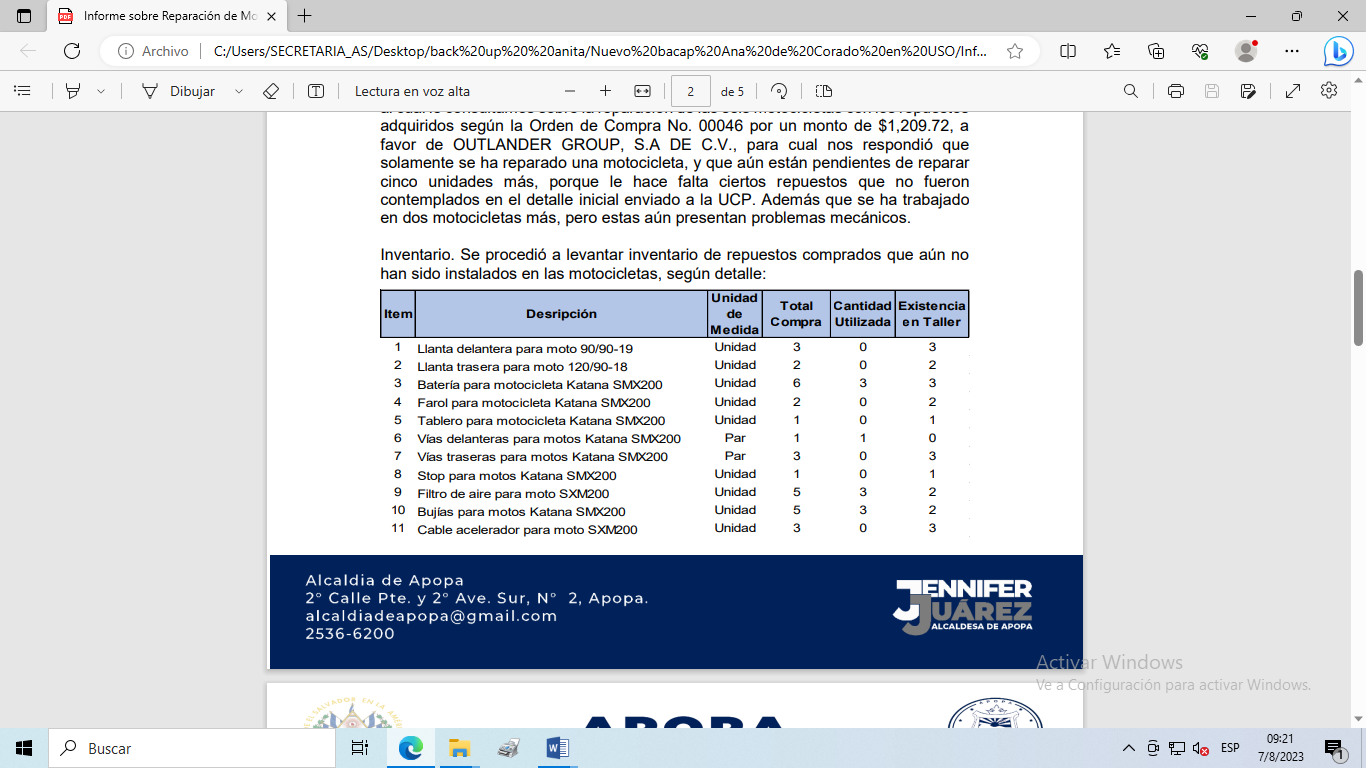 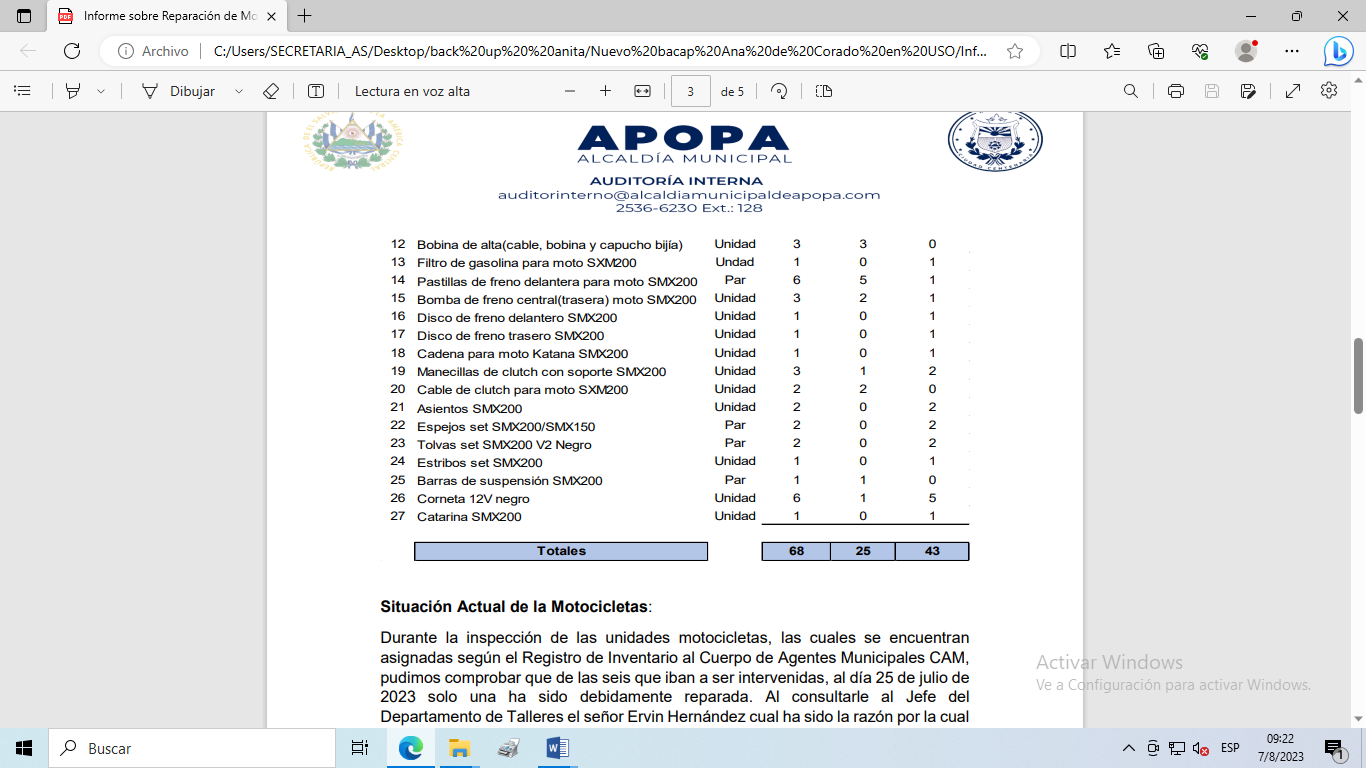 Situación Actual de la Motocicletas: Durante la inspección de las unidades motocicletas, las cuales se encuentran asignadas según el Registro de Inventario al Cuerpo de Agentes Municipales CAM, pudimos comprobar que de las seis que iban a ser intervenidas, al día 25 de julio de 2023 solo una ha sido debidamente reparada. Al consultarle al Jefe del Departamento de Talleres el señor XXXXXXXX cual ha sido la razón por la cual a esta fecha no se han reparado en su totalidad los Equipos en mención, él nos manifestó lo siguiente: No se han reparado las otras motos porque hacen faltas repuestos adicionales en la parte mecánica. Ya que cuando se realizó el diagnóstico de las motocicletas se encontraron fallas que no se habían detectado en la primera revisión; que se basó en determinar las piezas que hacían falta para poner el equipo en funcionamiento, agregan que ya una vez instaladas las nuevas piezas procedieron con las pruebas de arranque; siendo ese momento en que se dan cuenta que las unidades presentaban problemas mecánicos, y que requieren de más accesorios y repuestos; que no pueden comprar de caja chica por problemas de firmas de liquidación en Unidad de Sindicatura. En conclusión, solo hay una moto en servicio de las seis que se iban a reparar.Fondo de Caja Chica: Nos manifestó el señor XXXXX que el problema radica en que no se ha podido comprar los accesorios adicionales porque no hay fondos de caja chica. Agrega que desde el mes de abril del presente año en la Unidad de Sindicatura no les han firmado las liquidaciones de Caja Chica, lo cual ha llevado a un atraso en varias compras que incluyen los accesorios que se necesitan para reparar las cinco motos restantes. Conclusión Con la información antes mencionada, hemos logrado determinar que el inconveniente que dio lugar para que a esta fecha no hayan sido reparadas 5 de las 6 motocicletas asignadas al Cuerpo de Agentes Municipales, se debe a que en un inicio solo se contempló la compra de piezas y repuestos faltantes para cada una de las motocicletas y no se consideró que posterior a estas debía hacerse un diagnóstico de lo que corresponde la parte mecánica en donde se identificaran la existencia de fallas en dichos equipos, lo cual se detectó luego de la incorporación de las piezas y repuestos adquiridos.Recomendaciones Recomendación No. 1 Se recomienda al Concejo Municipal que instruya al Jefe de Talleres que realice un diagnóstico certero y específico de las fallas que presentan cada una las motocicletas, y presente al concejo el presupuesto que se necesita para cubrir las reparaciones mecánicas de las mismas. Recomendación No. 2 Se recomienda que en función del diagnostico técnico que presente el Jefe de Talleres, el Concejo haga una valoración respecto a que es más factible en lo relacionado al monto adicional a invertir para reparar las cinco unidades restantes, o considerar la sustitución de dichos equipos, que ya cumplieron su vida útil. Recomendación No. 3 Se recomienda que el honorable Concejo evalué la contratación de un Taller de Motocicletas, que tenga mucha experiencia en el mantenimiento preventivo y correctivo de motocicletas. Esto es debido a que se ha podido observar que los mecánicos del taller municipal han demostrado falta de conocimientos para la reparación de las motocicletas asignadas al CAM. En espera de haber cumplido con lo solicitado por el Honorable Concejo Municipal, nos suscribimos de Ustedes. Atentamente,Licdo. Erazmo Pérez BernalAuditor InternoAlcaldía Municipal de Apopa.Por lo tanto, este Concejo Municipal, en uso de sus facultades legales y habiendo deliberado el punto, por MAYORÍA DE DOCE VOTOS por parte de los siguientes miembros del Concejo Municipal Plural: Doctora Jennifer Esmeralda Juárez García; Alcaldesa Municipal, supliendo votación el licenciado José Francisco Luna Vásquez, Primer Regidor Suplente, por el  Licenciado Sergio Noel Monroy Martínez, Síndico Municipal, Sra. Carla María Navarro Franco, Primera Regidora Propietaria; Señora Lesby Sugey Miranda Portillo, Tercera Regidora Propietaria, Dra. Yany Xiomara Fuentes Rivas, Cuarta Regidora Propietaria, Señor Jonathan Bryan Gómez Cruz; Quinto Regidor Propietario, Sr. Carlos Alberto Palma Fuentes; Sexto Regidor Propietario, Sr. Susana Yamileth Hernández de Vásquez, Séptima Regidora Propietaria, Ingeniero Walter Arnoldo Ayala Rodríguez, Octavo Regidor Propietario, Sr. Rafael Antonio Ardón Jule, Noveno Regidor Propietario, Sr. Bayron Eraldo Baltazar Martínez Barahona, Décimo Primer Regidor Propietario y Sr. Osmín de Jesús Menjívar González; Décimo Segundo Regidor Propietario y DOS AUSENCIAS al momento de esta votación, por parte de los siguientes miembros del Concejo Municipal Plural: Señor Damián Cristóbal Serrano Ortiz, Segundo Regidor Propietario y Ing. Gilberto Antonio Amador Medrano Décimo Regidor Propietario. ACUERDA: Primero: Deléguese a la Unidad de Compras Públicas en conjunto con el Departamento de Talleres, realice los procedimientos de conformidad a la Ley, para que inicien procesos para la contratación de una empresa para reparación de las motocicletas de esta municipalidad. Segundo: Deléguese al AUDITOR INTERNO de esta municipalidad, para que amplíe la AUDITORÍA REALIZADA, con el objeto de HACER UN ANÁLISIS COMPLETO E INTEGRAL, al Departamento de Talleres, con el propósito de conocer todas las herramientas, repuestos, capacidad de los empleados y limitantes que posee el departamento,  y sea presentado a este Pleno.- CERTIFÍQUESE Y COMUNÍQUESE.- “ACUERDO MUNICIPAL NUMERO NUEVE” El Concejo Municipal en uso de sus facultades legales, de conformidad al art. 86 inciso final, 203, 204 y 235 de la Constitución de la República, art. 30 numeral 4) 14) art. 31 numeral 4) y art. 91 del Código Municipal. Expuesto en el punto número siete de la Agenda de esta sesión el cual corresponde a Varios, por medio del cual el Gerente General, expuso sobre los procesos de contratación de personal enfocados en el accionar de la UCP y en cumplimiento de la ley de compras públicas,  por lo tanto, emite el siguiente recomendable, el cual se inserta al cuerpo de este Acuerdo Municipal de la siguiente manera:Ref: N-GG-008/2023Apopa 31 de julio del 2023 SEÑORES CONCEJO MUNICIPALDE LA ALCALDIA DE APOPA	PRESENTES. – Estimados Señores que conforman el Concejo Municipal, me dirijo a Ustedes aprovechando la ocasión para augurarle éxitos en las labores que realizan.Por este medio me dirijo a Ustedes con la finalidad de informarles que debido a que todos los sujetos obligados a reportar las diligencias u operaciones financieras sospechosas y/o que superen el umbral de la ley, tienen la obligación de NOMBRAR Y CAPACITAR A UN OFICIAL DE CUMPLIMIENTO, Y de cumplir con las responsabilidades que establece la Ley Contra el Lavado de Dinero y de Activos, y el reglamento de la misma, así como el instructivo emitido por la UIF. Y según lo que establece el Art. 14 de Ley en comento, el cual literalmente expresa: “LOS SUJETOS OBLIGADOS DEBEN ESTABLECER UNA OFICIALÍA DE CUMPLIMIENTO, A CARGO DE UN OFICIAL NOMBRADO POR LA JUNTA DIRECTIVA U ÓRGANO COMPETENTE”. Además que con la entrada en vigencia de la Nueva Ley de Compras Públicas, la cual establece en su art. 16 Art. Párrafo tercero, establece que: “Las instituciones a las que no se establezca la obligatoriedad de obtener la Certificación a la que refiere el presente artículo, deberán contar con un Oficial de Cumplimiento, quien verificará el cumplimiento de los procedimientos que realice la UCP y la UFI o quien haga sus veces y otros que estime pertinentes del ciclo de compra pública”.Asimismo, el Art. 27 de la Ley de Compras Públicas, CERTIFICACIÓN ANTI-SOBORNOS PARA CONTRATACIÓN DE AUDITORÍAS, el cual establece en los Párrafos 6 y 7: “Las Instituciones que de acuerdo a su legislación no estén obligados a contratar Auditorías Externas deberán contar con la figura del “contralor”. Las Municipalidades quedan excluidas del exigir a los oferentes el requisito de cumplimiento de la certificación para contratar sus auditorías, por lo que de igual manera deberán contar con un contralor”.  En ese sentido y con la finalidad de dar cumplimiento a la normativa antes mencionada, se recomienda a Ustedes lo siguiente: Creación de la Oficialía de Cumplimiento como área encargada dentro de esta  Municipalidad, para coordinar las actividades relacionadas a la prevención de Lavado de Dinero y Activos, Financiación del Terrorismo y la Financiación de la Proliferación de Armas de Destrucción Masiva (LDA/FT/FPADM), acorde con las actividades, naturaleza, tamaño, operaciones y nivel de riesgo de la misma, de conformidad con el enfoque basado en riesgo, dicha oficialía estará conformada por un Titular y un suplente.REQUISITOS QUE DEBE CUMPLIR EL OFICIAL DE CUMPLIMIENTO: El art. 14 de la Ley Contra el Lavado de Dinero y activos  el oficial de cumplimiento debe reunir los siguientes requisitos:  A) Certificación ratificada por parte de la Fiscalía General de la República, en materia de prevención de lavado de dinero y de activos, financiamiento del terrorismo, y dos años de experiencia en dichas ramas; B) Ostentar cargo gerencial; C) Habilidades y conocimientos sobre aspectos jurídicos, negocios y controles; D) Contar con grado académico a nivel universitario y conocimiento sobre aspectos administrativos y jurídicos del giro del negocio o actividad de que se trate.  Cabe mencionar que dicha Unidad deberá ser incorporada al Organigrama Institucional, y establecer los perfiles idóneos en el Manual Descriptor de Cargos y Categorías de la Municipalidad.  Contratación de un Profesional Idóneo para desempeñar el Cargo de Contralor.Dicho funcionario se encargará de  verificar que los procesos de compras del año se hayan desarrollado conforme a lo establecido en la Ley de Compras Públicas.Cabe mencionar que debido a que se trata de disposiciones que no estaban previstas, las Plazas deberán ser incorporadas al Presupuesto Municipal  del presente ejercicio, para que le sean asignados los fondos correspondientes tanto para el rubro de Remuneraciones, como fondos para el funcionamiento de dichas Unidades, a las cuales también es necesario designarles el espacio físico posterior a su nombramiento, en cual desempeñaran sus funciones. Lo anterior con la finalidad de dar cumplimiento a la normativa antes mencionada, y evitar futuras sanciones a la Municipalidad, por parte de la Dirección Naciones de Compras Públicas y la Fiscalía General de la República a los cuales se les debe reportar cualquier tipo de incumplimiento a la Normativa o Indicio de Operaciones Sospechosas. Por lo tanto, este Concejo Municipal, en uso de sus facultades legales y habiendo deliberado el punto, por MAYORÍA DE TRECE VOTOS a favor por parte de los siguientes miembros del Concejo Municipal Plural: Doctora Jennifer Esmeralda Juárez García; Alcaldesa Municipal, supliendo votación el licenciado José Francisco Luna Vásquez, Primer Regidor Suplente, por el  Licenciado Sergio Noel Monroy Martínez, Síndico Municipal, Sra. Carla María Navarro Franco, Primera Regidora Propietaria; Señor Damián Cristóbal Serrano Ortiz, Segundo Regidor Propietario, Señora Lesby Sugey Miranda Portillo, Tercera Regidora Propietaria, Dra. Yany Xiomara Fuentes Rivas, Cuarta Regidora Propietaria, Señor Jonathan Bryan Gómez Cruz; Quinto Regidor Propietario, Sr. Carlos Alberto Palma Fuentes; Sexto Regidor Propietario, Sr. Susana Yamileth Hernández de Vásquez, Séptima Regidora Propietaria, Ingeniero Walter Arnoldo Ayala Rodríguez, Octavo Regidor Propietario, Sr. Rafael Antonio Ardón Jule, Noveno Regidor Propietario, Sr. Bayron Eraldo Baltazar Martínez Barahona, Décimo Primer Regidor Propietario y Sr. Osmín de Jesús Menjívar González; Décimo Segundo Regidor Propietario y UNA AUSENCIA al momento de esta votación, por parte del Ing. Gilberto Antonio Amador Medrano Décimo Regidor Propietario. ACUERDA: PRIMERO: CREAR LAS PLAZAS DE: OFICIAL DE CUMPLIMIENTO, Y  CONTRALOR, los cuales tendrá las funciones de coordinar las actividades relacionadas a la prevención de Lavado de Dinero y Activos, Financiación del Terrorismo y la Financiación de la Proliferación de Armas de Destrucción Masiva (LDA/FT/FPADM), acorde con las actividades, naturaleza, tamaño, operaciones y nivel de riesgo de la misma, de conformidad con el enfoque basado en riesgo y verificar que los procesos de compras del año se hayan desarrollado conforme a lo establecido en la Ley de Compras Públicas, respectivamente. SEGUNDO: AUTORÍCESE a la Gerente Administrativa para que realice las acciones correspondientes con el objeto de asignar estructuralmente las plazas de OFICIAL DE CUMPLIMIENTO Y  CONTRALOR, al mismo tiempo que incorpore las funciones y actividades en el Manual de Organizaciones y Funciones de la municipalidad. TERCERO: AUTORÍCESE al Departamento de Recursos Humanos, para que realice las incorporaciones necesarias en la Planilla correspondiente si fuese necesario.-CERTIFÍQUESE Y COMUNÍQUESE.- “ACUERDO MUNICIPAL NUMERO DIEZ” El Concejo Municipal en uso de sus facultades legales, de conformidad al art. 86 inciso final, 203, 204 y 235 de la Constitución de la República, art. 30 numeral 4) 14) art. 31 numeral 4) y art. 91 del Código Municipal. Expuesto en el punto número seis de la Agenda de esta sesión el cual corresponde a la Participación del XXXXXX, Jefe de Catastro y Registro Tributario, exponiendo memorándum de fecha 25/07/2023, suscrito por  su persona, por medio del cual remite Recurso de Apelación presentada por Compañía de Alumbrado Eléctrico de San Salvador, S.A. de C.V., CAESS, y Notificación de Admisión elaborada por la Sección de Catastro y Registro Tributario; para que el Concejo delegue a la Unidad Jurídica, para que realice al sustanciación al recurso presentado. Por lo tanto, este Concejo Municipal, en uso de sus facultades legales y habiendo deliberado el punto, por MAYORÍA de DOCE VOTOS a favor por parte de los siguientes miembros del Concejo Municipal Plural: Doctora Jennifer Esmeralda Juárez García; Alcaldesa Municipal, Sra. Carla María Navarro Franco, Primera Regidora Propietaria; Señor Damián Cristóbal Serrano Ortiz, Segundo Regidor Propietario; Señora Lesby Sugey Miranda Portillo, Tercera Regidora Propietaria; Señor Jonathan Bryan Gómez Cruz; Quinto Regidor Propietario; Sr. Carlos Alberto Palma Fuentes; Sexto Regidor Propietario; Sr. Susana Yamileth Hernández de Vásquez, Séptima Regidora Propietaria; Ingeniero Walter Arnoldo Ayala Rodríguez, Octavo Regidor Propietario; Sr. Rafael Antonio Ardón Jule, Noveno Regidor Propietario, Ing. Gilberto Antonio Amador Medrano Décimo Regidor Propietario y Sr. Bayron Eraldo Baltazar Martínez Barahona, Décimo Primer Regidor Propietario y Sr. Osmín de Jesús Menjívar González; Décimo Segundo Regidor Propietario; DOS AUSENCIAS al momento de esta votación por parte de los siguientes miembros del concejo municipal Plural: Licenciado Sergio Noel Monroy Martínez, Síndico Municipal y Dra. Yany Xiomara Fuentes Rivas, Cuarta Regidora Propietaria, ACUERDA: Deléguese al DEPARTAMENTO JURÍDICO para que lleve la Sustanciación al Recurso presentado por la Compañía de Alumbrado Eléctrico de San Salvador, S.A. de C.V., CAESS.- CERTIFÍQUESE Y COMUNÍQUESE.- HAGO CONSTAR: I. Se incorpora en el desarrollo de la agenda de esta Sesión el Sr. Carlos Alberto Palma Fuentes, Sexto Regidor Propietario. II. Que por medio del punto número tres de la agenda de esta sesión el cual corresponde a Participación de la Señora Alcaldesa Municipal, brindó un informe verbalmente de las actividades que se están realizando en el caso de la Sra. Blanca Esther Machado Cortez. III. Que se excluye de la agenda de esta sesión el literal E) del punto número seis de la agenda de esta sesión, el cual corresponde a Participación de la XXXXXXX, Coordinadora Jurídica, E) Opinión Jurídica de solicitud de entrega de aguinaldos de los empleados: XXXXXXXX y IV. Que por medio del punto número siete de la agenda de esta Sesión, el cual corresponde a Vario, se da lectura a lo siguiente: A) Memorándum de fecha 27/07/2023, con REF/SINDICATURA/51/2023, suscrito por el Lic. Sergio Noel Monroy Martínez, Síndico Municipal, dirigido, dirigido a la XXXXX, Jefa de Recursos Humanos, manifestando que con el objeto de examinar y fiscalizar las cuentas municipales, para el buen funcionamiento de la municipalidad, de conformidad al art. 51 literal d) del Código Municipal, motivo por el cual, solicita que elabore un informe sobre la problemática surgida de las personas que se les aplico descuento sin causa justificada, en el salario. (SE DIO A CONOCER AL PLENO) y B) Memorándum de fecha 31/07/2023, con REF/RRHH/269/2023, suscrito por la XXXXXXXX, Jefa de Recursos Humanos, dirigido al Lic. Sergio Noel Monroy Martínez, Síndico Municipal, por medio del cual da respuesta a memorándum de fecha 27 de julio del presente año, por tanto remite informe sobre la problemática surgida de las personas que se les aplico descuento sin causa justificada, en el salario correspondiente al mes de julio del presente año, detallando nombre completo del empleado, departamento al que pertenece, y cuanto se les descontó a cada uno. (SE DIO A CONOCER AL PLENO). Y no habiendo más que hacer constar se cierra la sesión a las diez horas del día martes uno de agosto del año dos mil veintitrés.Dra. Jennifer Esmeralda Juárez García                                                                                                             Alcaldesa Municipal                                                                                                                                                                                                                                                                                 Lic. Sergio Noel Monroy Martínez                                                                                                                         Síndico Municipal Sra. Carla María Navarro Franco,  Primera Regidora Propietaria                                                 Sr. Damián Cristóbal Serrano Ortiz,                                                                                                            Segundo Regidor Propietario                                                   Sra. Lesby Sugey Miranda Portillo,   Tercera Regidora Propietaria                                                    Dra. Yany Xiomara Fuentes Rivas,  	                                                                 Cuarta Regidora Propietaria Sr. Jonathan Bryan Gómez Cruz,    Quinto Regidor Propietario                                                       Sr. Carlos Alberto Palma Fuentes,                      	                                                                    Sexto Regidor Propietario Sra. Susana Yamileth Hernández de Vásquez,         Séptima Regidora Propietario                                       Ing. Walter Arnoldo Ayala Rodríguez,           	                                                                           Octavo Regidor Propietario     Sr. Rafael Antonio Ardón Jule,       Noveno Regidor Propietario                                        Ing. Gilberto Antonio Amador Medrano,                                                                                                                   Décimo Regidor Propietario                                                   Sr. Bayron Eraldo Baltazar Martínez Barahona       Décimo Primer Regidor Propietario                          Sr. Osmín de Jesús Menjívar González,  	                                                     Décimo Segundo Regidor Propietario Licdo. José Francisco Luna Vásquez                                   Sr. José Mauricio López Rivas       Primer Regidor Suplente                                                 Segundo Regidor Suplente                                                 Sra. Stephanny Elizabeth Márquez Borjas            Tercera Regidora Suplente                                                                                                                                 Sra. María del Carmen García,                                                                                     Cuarta Regidora Suplente (permiso personal)Lic. Nelson Estrada Hernández,Secretario Municipal